http://shkuzn-yar.edu.yar.ru/dostupnaya_sreda.htmlГосударственная программа РФ "Доступная среда"В МОУ Кузнечихинская СШ ЯМР созданы условия  по доступной среде для обучения детей инвалидов с проблемами опорно- двигательного аппарата. Оборудовано крыльцо для беспрепятственного доступа обучающихся с ограниченными возможностями здоровья и инвалидов к объектам инфраструктуры образовательного учреждения, расширены дверные проемы классных комнат южного крыла 1 этажа,  оборудован туалет. Школа обеспечена: многофункциональным опорным ортопедическим комплексом для формирования правильной осанки, подъемным устройством для перемещения лиц с нарушениями, кресло для детей с нарушениями опорно- двигательного аппарата, мобильным устройством сбора данных с набором датчиков, специальная система с регулируемой рабочей поверхностью для больных детей оборудование для сенсоматорной реабилитации и коррекции для детей ОВЗ для работы на компьютере- специальная программируемая клавиатура, создана комната релаксации 
IMAG0648 (1)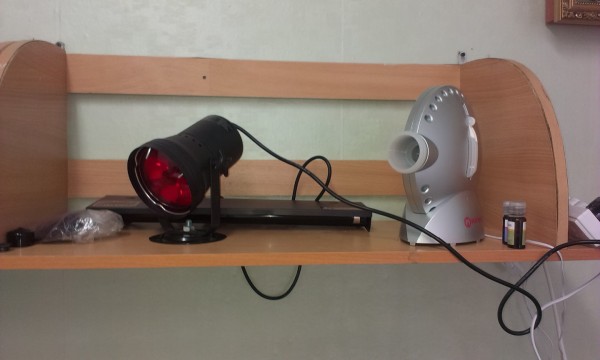 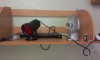 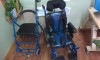 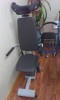 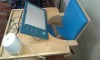 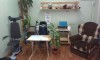 Список оборудования поставленного в школе по Федеральной программе "Доступная среда" (просмотр)